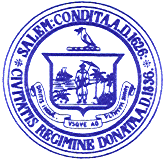    Robert LeBlanc				Kimberley DriscollTree Warden/City Arborist				       MayorCITY OF SALEM, MASSACHUSETTSNOTICE OF A PUBLIC HEARINGRemoval of Public Shade Tree Pursuant to Massachusetts General Laws Chapter 87, Sections 3 and 4, and City Ordinance Chapter 43, a public hearing will be held on Wednesday, August 5, 2020 at 6:00 pm via remote participation in accordance with Chapter 30A sec.18 of the Massachusetts General Laws and Governor Baker’s Emergency Order dated March 12, 2020, to consider the removal of the following public shade tree(s):# 94 Washington Sq. East/Briggs St.  (1) 15” dbh Norway Maple Tree # 106 Bridge St. (side)                        (1)  15” dbh Red Maple Individuals may participate remotely in the meeting via a remote participation platform called Zoom.Go to the website link: www.zoom.us/joinThe Webinar I.D. # is: 836-5812-5808The Password is: 340861Telephone US: 888-475-4499 (toll free)The tree(s) identified above have been posted for public inspection. Any objections to their removal may be submitted in writing to the Tree Warden prior to or during the hearing. The mailing address for the Tree Warden, Robert LeBlanc, is: Greenlawn Cemetery, 57 Orne Street, Salem, MA 01970.Greenlawn Cemetery, 57 Orne Street, Salem, MA  01970  (978)-745-0195